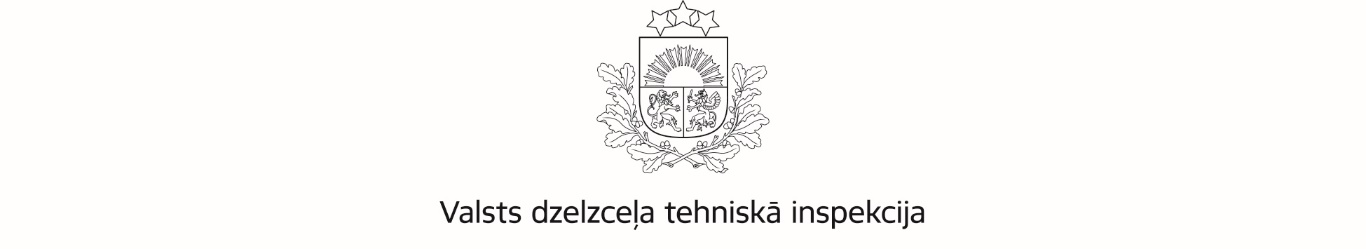 Rīgā, 17.02.2023.								Nr.1-1/4-5Ritekļu un ritekļu tipu laišanas tirgū rokasgrāmataIzmaiņu reģistrs:Saturs1. Rokasgrāmatas (vadlīniju) mērķisŠajā Ritekļu un ritekļu tipu laišanas tirgū rokasgrāmatā (turpmāk- rokasgrāmata) ir apkopota informācija par ritekļu un ritekļu tipu laišanas tirgū procedūru.Šī rokasgrāmata ir izstrādāta, lai palīdzētu pieteikuma iesniedzējiem:sagatavot pieteikumu ritekļu un ritekļu tipu laišanai tirgū;iegūt apkopotu informāciju par ritekļu un ritekļu tipu laišanas tirgū procesa posmiem, norisi un kārtību Valsts dzelzceļa tehniskajā inspekcijā (turpmāk- Inspekcija).Vadlīnijas neaizstāj ārējos normatīvajos aktos noteiktās prasības un ir palīglīdzeklis normatīvo aktu piemērošanā.Šī rokasgrāmata ir sagatavota balstoties uz Eiropas Savienības Dzelzceļu aģentūras (turpmāk- ERA) sagatavoto rokasgrāmatu “Vadlīnijas ritekļa atļaujas piešķiršanas procesa praktiskajai kārtībai”, kas ir tulkota visās Eiropas Savienības (turpmāk- ES) oficiālajās valodās un ir pieejama arī Inspekcijas tīmekļvietnē. Juridiski saistošās tiesību normas ir atrodamas Dzelzceļa likumā, Ministru kabineta 2020.gada 9.jūnija noteikumos Nr.374 "Dzelzceļa savstarpējās izmantojamības noteikumi", Komisijas Īstenošanas regulā (ES) 2018/545 un citos saistītajos Latvijas un ES tiesību aktos.Papildus “Vadlīnijām ritekļa atļaujas piešķiršanas procesa praktiskajai kārtībai” pastāv atsevišķs dokuments: “Piemēru katalogs — piemēri ritekļa atļaujas piešķiršanas procesa praktiskajai kārtībai”. Šis dokuments papildina vadlīnijas, sniedzot piemērus, ko var izmantot, lai ilustrētu Komisijas Īstenošanas regulas (ES) 2018/545 un “Vadlīniju ritekļa atļaujas piešķiršanas procesa praktiskajai kārtībai” praktisko piemērošanu.Papildu informāciju par ritekļu laišanas tirgū procesa īpatnībām skatīt arī ERA sagatavotajos skaidrojumu rakstos, kuri ir publicēti angļu valodā ERA tīmekļvietnes sadaļā, kura ir paredzēta ritekļu laišanas tirgū pieteikuma iesniedzējiem.2. Tiesiskais regulējums1.tabula Tiesiskais regulējums un tā saīsinājumi3. Izmantotie termini un saīsinājumi2.tabula Termini, to saīsinājumi un definīcijas4. Kopsavilkuma tabulaERA sagatavotās rokasgrāmatas “Vadlīnijas ritekļa atļaujas piešķiršanas procesa praktiskajai kārtībai” (pieejama arī Inspekcijas tīmekļvietnē) 0.sadaļā ir iekļauta atļaujas ritekļa un ritekļu tipa laišanai tirgū prasību kopsavilkuma tabula.Šajā tabulā sniegts pārskats pa dažādiem praktiskiem gadījumiem, ar ko pieteikuma iesniedzēji var saskarties, un apkopotas to saiknes ar atļaujām, kas minētas Regulā par praktisko kārtību. Tajā ir arī sniegta informācija katrā gadījumā atsevišķi, ka pieteikuma iesniedzējiem ir jāiesniedz atļaujas pieteikums, izmantojot OSS, informācija par veicamajiem uzdevumiem un dokumentiem, kas jāiekļauj pieteikumam pievienotajā dokumentācijā.Šī kopsavilkuma tabula būtu jāskata kā konsolidēts procesa pārskats un ievads ritekļa atļaujas piešķiršanas praktiskajā kārtībā potenciālajiem pieteikumu iesniedzējiem. 5. Ritekļa tips, ritekļa tipa variants un ritekļa tipa versijaRitekļa tipu var izmantot, lai pārbaudītu un validētu atbilstību piemērojamo tiesību aktu pamatprasībām. Pieteikuma iesniedzējs var izvēlēties savā pieprasījumā, vai riteklim, kuru izmanto ritekļa tipa verifikācijai un validācijai, vajadzīga atļauja ritekļa laišanai tirgū.Jebkuram riteklim, ko ražo un laiž tirgū un kas atbilst apstiprinātam ritekļa tipam, jāsaņem atļauja laišanai tirgū, pamatojoties uz pieteikuma iesniedzēja iesniegto deklarāciju par atbilstību šim atļautajam ritekļa tipam.Atsevišķus ritekļus parasti ražo viena un tā paša ritekļa tipa identiskās ritekļa sērijās. Inspekcija un ERA izsniedz atļauju ritekļu sērijai (identisku transportlīdzekļu kopumam), pamatojoties uz pieteikuma iesniedzēja iesniegto ritekļa tipa atbilstības deklarāciju.Ja ritekļa tips ir atļauts, turpmākos ritekļus ir atļauts laist tirgū, pamatojoties uz atbilstību ritekļa tipam, attiecīgā gadījumā skaidri norādot ritekļa tipa variantu un ritekļa tipa versiju, uzskata, ka visi šī ritekļa tipa ritekļi ir savietojami ar atļauto izmantošanas telpas tīkliem.Ritekļa tips var ietvert konstrukcijas variantus.Ritekļa tipa varianti ir dažādi varianti attiecībā uz konstrukciju, uz ko attiecas ritekļa tips (t. i., ja ritekļa tipa atļaujas turētājs vēlas pievienot ritekļa tipa variantu jau atļautam ritekļa tipam, tam jāpiesakās jaunai atļaujai), tādēļ, ja ritekļa tipa konstrukcija tiek mainīta, iekļaujot tajā jaunu variantu, tas joprojām ir viens un tas pats ritekļa tips.Ritekļa tipa versija ir konfigurācija vai modifikācija, kas rada izmaiņas ritekļa tipa vai ritekļa tipa varianta galvenajos raksturlielumos, nesasniedzot jaunas atļaujas nepieciešamībai noteikto slieksni.Ritekļa tipa versijas atbilst ritekļa tipa attīstības posmiem laika gaitā, t. i., vienam ritekļa tipam laika gaitā var būt vairākas atšķirīgas versijas. Tātad, ja ritekļa tips tiek nomainīts uz jaunu ritekļa tipa versiju, tas joprojām ir viens un tas pats ritekļa tips. Tas būtu jāpiemēro arī dokumentācijai, kas attiecas uz ritekļa tipu.Jau atļauta ritekļa tipa izmantošanas telpas paplašināšanu uzskata par jaunu ritekļa tipa versiju vai ritekļa tipa varianta versiju.Detalizētus norādījumus par ritekļa tipa izmaiņām skatīt ERA rokasgrāmatā “Vadlīnijas ritekļa atļaujas piešķiršanas procesa praktiskajai kārtībai” (pieejama arī Inspekcijas tīmekļvietnē).6. Pieteikuma iesniedzēja atbildībaPieteikuma iesniedzējs uzņemas atbildību par ritekļa tipu un/vai ritekli kopumā (ritekļa tipi/ritekļi var sastāvēt no vairākām apakšsistēmām), lai nodrošinātu, ka attiecīgās ES un nacionālās prasības ir apzinātas un ievērotas. Ja tiek mainīts jau atļauts ritekļa tips un/vai riteklis, jaunās atļaujas pieteikuma iesniedzējs ir atbildīgs par jauno konstrukciju un jauno ritekļa tipu kopumā. Tomēr esošais ritekļa tipa atļaujas turētājs joprojām ir atbildīgs par konstrukcijas nemainītajām daļām, un jaunais pieteikuma iesniedzējs ir atbildīgs par izmaiņām, ko tas ievieš, un saskarnēm ar nemainītajām ritekļa tipa konstrukcijas daļām.7. Ritekļa tipa atļaujas turētāja pienākumiRitekļa tipa atļaujas turētājs ir atbildīgs par to, lai izveidotu un uzturētu (visā ritekļa tipa ekspluatācijas laikā) dokumentāciju, kurā iekļauta visa informācija par ritekļa tipa konstrukciju (rasējumi, aprēķini u. c.), ieskaitot ritekļa tipa variantus un ritekļa tipa versijas šim ritekļa tipam.Jebkuras izmaiņas jau atļautajā ritekļa tipā ritekļa tipa atļaujas turētājam jāapstrādā saskaņā ar Regulu par praktisko kārtību.Ja maina ritekļa tipu un ja ir jauns pieteikuma iesniedzējs, kas kļūst par ritekļa tipa atļaujas turētāju jaunam ritekļa tipam, pamatojoties uz esošu ritekļa tipu:jaunais ritekļa tipa atļaujas turētājs, galvenokārt, ir atbildīgs par jauno konstrukciju un jauno ritekļa tipu kopumā;sākotnējais ritekļa tipa atļaujas turētājs joprojām ir atbildīgs par konstrukcijas nemainītajām daļām, un jaunais ritekļa tipa atļaujas turētājs ir atbildīgs par izmaiņām, ko tas ievieš, un saskarnēm ar nemainītajām ritekļa tipa konstrukcijas daļām;jaunais ritekļa tipa atļaujas turētājs ir atbildīgs tikai par jaunā ritekļa tipa konfigurācijas pārvaldību.8. Valodas politikaJa ritekļa izmantošanas telpa atrodas tikai Latvijā un pieteikuma iesniedzējs lūdz Inspekciju izsniegt atļauju ritekļa vai ritekļu tipa laišanai tirgū, pieteikuma iesniedzējs sagatavo visu nepieciešamo dokumentāciju un iesniedz to latviešu valodā atbilstoši Valsts valodas likumam. Komunikācija ar pieteikuma iesniedzēju notiek latviešu valodā. Inspekcija visu dokumentāciju (sākotnējais novērtējums, problēmu žurnāls, galīgais novērtējuma ziņojums, atļauja laišanai tirgū un citi dokumenti) noformē latviešu valodā. Ja ritekļa izmantošanas telpa ir ne tikai Latvijā, vai/un atļauju izsniegs ERA, latviešu valodā pieteikuma iesniedzējs sagatavo vismaz to dokumentācijas daļu, kura attiecas uz Latvijas nacionālo prasību izpildi. Sadarbībai ar ERA un citām valsts drošības iestādēm (turpmāk- NSA) Inspekcija izmanto angļu valodu. Komunikācijai ar pieteikuma iesniedzēju Inspekcija izmanto latviešu vai angļu valodu. Novērtējuma ziņojumu attiecībā uz Latvijas nacionālo prasību izpildi Inspekcija noformē latviešu valodā.Iepriekš vienojoties ar pieteikuma iesniedzēju Inspekcija var pieņemt dokumentus citā valodā, ja tas ir praktiski iespējams (attiecīgiem Inspekcijas darbiniekiem ir šīs valodas prasme).9. Saziņas kārtībaSaziņa ar pieteikuma izsniedzēju notiek izmantojot Eiropas Savienības Dzelzceļu aģentūras kontaktpunktu (turpmāk- OSS) — informācijas un komunikācijas sistēmu, kas aprakstīta ERA regulas 12. pantā “Vienas pieturas aģentūra”. OSS ir ERA pārvaldīta IT platforma, kas ir pieejama visās ES oficiālajās valodās un ir jāizmanto visu pieteikumu atļaujām ritekļa un ritekļu tipa laišanai iesniegšanai.OSS ir izveidota, lai reģistrētu novērtēšanas procesa rezultātus un iznākumu, tostarp novērtējuma pamatojumu. Pieteikuma iesniedzējs tajā arī saņem informāciju par visu novērtējuma procesa posmu statusu, novērtējuma iznākumu un lēmumu par atļaujas piešķiršanu vai atteikumu piešķirt šādu atļauju. Tiklīdz attiecīgā iestāde ir apstiprinājusi novērtējumu, pieteikuma iesniedzējs var rūpīgi pārbaudīt novērtējuma rezultātus un iznākumu. Ja novērtējumā ir iesaistītas vairākas NSA, ERA apkopo visu NSA veiktā novērtējuma rezultātus un iznākumu. Pēc tam ar OSS starpniecību pieteikuma iesniedzējam paziņo lēmumu izdot vai neizdot atļauju un tā pamatojumu. Gadījumos, ka ERA ir atļaujas piešķīrēja iestāde, paziņojumu par rēķinu ERA sagatavo ar OSS starpniecību.Ikvienam pieteikuma iesniedzējam ir tiesības jebkurā laikā sagatavot un iesniegt derīgus pieteikumus OSS saskaņā ar piemērojamajiem ES tiesību aktiem, OSS specifikācijām un izmantošanas noteikumiem. Ja ERA darbojas kā atļaujas piešķīrēja iestāde, pieteikumu atļaujas saņemšanai iesniedz ERA, kurai pieteikuma dokumentācija jānosūta Inspekcijai un citām NSA, kas saistītas ar izmantošanas telpu, lai novērtētu nacionālo prasību daļu (tas tiek darīts automātiski, izmantojot OSS).3.tabula  Galvenās OSS funkcijasProblēmu žurnālā reģistrē četrus problēmu veidus:1. tipa problēma	Kāds pieteikuma aspekts ir neskaidrs. Pieteikuma iesniedzējs tiek lūgts precizēt to. 2. tipa problēma 	Nepieciešams grozījums pieteikuma dokumentācijā vai nebūtiska pieteikuma iesniedzēja darbība. 3. tipa problēma	Pieteikuma veicējam jāveic grozījums pieteikuma dokumentācijā (neatbilstība). Lai pieņemtu lēmumu izsniegt ritekļa tipa atļauju un/vai atļauju ritekli laist tirgū, nepieciešami striktāki izmantošanas nosacījumi un citi ierobežojumi. 4. tipa problēma 	Pieteikuma veicējam jāveic grozījums pieteikuma dokumentācijā (neatbilstība). Problēma ir jāatrisina, lai varētu pieņemt lēmumu izsniegt ritekļa tipa atļauju un/vai atļauju ritekli laist tirgū.Pieteikumu atļaujas ritekļa vai ritekļu tipa laišanai tirgū saņemšanai, kā arī lēmumus par šādām atļaujām Inspekcija reģistrē arī Inspekcijas Lietvedībā, bet primāra ir pieteikuma reģistrācija un saziņa ar pieteikuma iesniedzēju OSS platformā.10. Nodevas un maksasJa izmantošanas telpa atrodas tikai Latvijā un par atļaujas piešķīrēja iestādi ir izvēlēta Inspekcija, netiek piemērotas nodevas un maksas. Inspekcijas izdevumi atļaujas izsniegšanai tiek segti no Inspekcijas budžeta. Ja par atļaujas piešķīrēja iestādi ir izvēlēta ERA, maksas un nodevas tiek aprēķinātas saskaņā ar Komisijas 2018. gada 2. maija īstenošanas regulu (ES) 2018/764 .Detalizētāk ar regulu var iepazīties ERA tīmekļvietnē (angļu valodā).Ja Inspekcija ir ERA veiktā atļaujas piešķiršanā iesaistīta iestāde par nacionālo prasību izpildes novērtēšanu, Inspekcija piemēro stundas likmi 32,52 eiro saskaņā ar Inspekcijas 07.02.2023. kārtības Nr.1-1/2-6 “Valsts dzelzceļa tehniskās inspekcijas sniegto pakalpojumu Eiropas Savienības Dzelzceļu aģentūrai izcenojumu aprēķināšanas metodika un pakalpojumu uzskaites kārtība” 1.pielikumu. 11. Pārrobežu nolīgumi un pārrobežu stacijasLietuva2021.gada 29.martā Inspekcija ir noslēgusi memorandu ar Lietuvas transporta drošības administrāciju (Lietuvos transporto saugos administracija), kura pilda valsts drošības iestādes funkcijas Lietuvā, par dažiem valsts drošības iestāžu sadarbības uzdevumiem. 2022.gada 24.martā šis memorands tika grozīts. Sadarbības memorands ar Lietuvu paredz, ka, ja pieteikuma iesniedzējs, iesniedzot pieteikumu, grib paplašināt izmantošanas telpu līdz tuvākajai stacijai Lietuvā (līdz Rokišķu, Jonišķu, Turmantas vai Mažeiķu stacijām) vai līdz tuvākajai stacijai Latvijā (Kurcuma, Eglaines, Meitenes vai Reņģes stacijām), par šo jautājumu notiek konsultācijas starp Latvijas un Lietuvas par katru pieteikumu atsevišķi.Tas nozīmē, ka, ja pieteikuma iesniedzējs grib paplašināt savu plānoto izmantošanas telpu Latvijā līdz kādai no pārrobežu stacijām Lietuvā, tas norāda to savā pieteikumā, paredzot laiku NSA vienoties par izmantošanas telpas palielināšanas iespēju (1 mēnesis). Pieteikuma iesniedzējs var izteikt savu vēlmi paplašināt iespējamo izmantošanas telpu līdz nākamai robežstacijai Lietuvas teritorijā arī pirms pieteikuma iesniegšanas. Lai to izdarītu nepieciešams nosūtīt savu pieprasījumu Inspekcijai uz e-pasta adresi: pasts@vdzti.gov.lv, un Inspekcija sazināsies ar Lietuvas transporta drošības administrāciju un paziņos rezultātus par vienošanos ar Lietuvas NSA pieteikuma iesniedzējam 1 mēneša laikā. Igaunija2021.gada 19.maijā Inspekcija un Patērētāju tiesību aizsardzības un tehniskās uzraudzības aģentūra (Tarbijakaitse ja Tehnilise Järelevalve Amet), kas pilda NSA pienākumus Igaunijā, noslēdza Pārrobežu līgumu par darbības telpas un izmantošanas telpas paplašināšanu, kurā līguma puses vienojās par to, ka:ja pieteikuma iesniedzējs to pieprasa pieteikumā atļaujai ritekļu laišanai tirgū, Inspekcija, kas darbojas kā atļaujas piešķīrēja iestāde, varētu izsniegt atļaujas ritekļiem, kas pārvietojas no Latvijas valsts robežas līdz Valgas stacijai;ja pieteikuma iesniedzējs to pieprasa pieteikumā atļaujai ritekļu laišanai tirgū, Inspekcija varētu veikt novērtējumu un sniegt ziņojumu ERA, kas darbojas kā atļaujas piešķīrēja iestāde, par ritekļiem, kas pārvietojas no Latvijas valsts robežas līdz Valgas stacijai.Tas nozīmē, ka pieteikuma iesniedzējs, kurš vēlas paplašināt savu ritekļu izmantošanas telpu Latvijā līdz Valgas stacijai, var norādīt to savā pieteikumā atļaujas ritekļa vai ritekļa tipa laišanai tirgū, kurš ir adresēts Inspekcijai vai ERA. Šajā gadījumā atsevišķu pieteikumu Inspekcijai un Igaunijas NSA nav jāadresē. Pārvadātājs pēc pozitīvas novērtēšanas saņem atļauju, kurā tiks norādīta izmantošanas telpa Latvijā, ieskaitot līdz robežstacijai – Valgas stacijai Igaunijā.12.Pieteikuma sagatavošanas, iesniegšanas un izskatīšanas process12.1. Prasību fiksēšana un piemērojamo noteikumu apzināšanaPrasību fiksēšana ir prasību apzināšanas, iedalīšanas, īstenošanas un validācijas process, ko pieteikuma iesniedzējs veic, lai nodrošinātu attiecīgo ES un nacionālo prasību izpildi. Prasību fiksēšanu var integrēt ritekļa izstrādes procesā.Pieteikuma iesniedzēja pienākums ir apzināt visas piemērojamās prasības un nodrošināt to izpildi. Piemērojamās prasības ir tie noteikumi, kas ir spēkā laikā, kad pieteikuma iesniedzējs iesniedz pieteikumu, izmantojot OSS.Lai ņemtu vērā to, ka ritekļa atļauju piešķiršanas projektos bieži vien paiet ilgs laiks no piemērojamo noteikumu noteikšanas līdz pieteikuma iesniegšanai, izmantojot OSS, noteikumos (SITS un nacionālajās prasībās) tiek noteikti pārejas pasākumi. SITS un nacionālajās prasībās tiek norādīts, kuri no šiem noteikumiem attiecas uz:tikai jauniem ritekļa tipiem un apakšsistēmām, saņemot pirmo atļauju;esošajiem ritekļa tipiem, kas jau ir saņēmuši atļauju (kas nozīmē, ka esošajiem tipiem būs nepieciešama atjaunināta ritekļa tipa atļauja);esošajiem ritekļiem un to ritekļa tipiem, ja pēc atjaunošanas vai modernizācijas ir jauna atļauja; visiem ritekļiem, kas jau ir ekspluatācijā, un uz šiem ritekļiem attiecināmie pārejas noteikumi.Saskaņā ar vispārējo mērķi pārvaldīt identificētos riskus un samazināt tos līdz pieņemamam līmenim, pieteikuma iesniedzējs pirms pieteikuma iesniegšanas īsteno prasību fiksēšanas procesu, kas nodrošina, ka visas vajadzīgās prasības, kuras attiecas uz ritekļa projektu tā dzīves ciklā, ir:a) pienācīgi apzinātas;b) iedalītas pa funkcijām vai apakšsistēmām vai izpildītas ar izmantošanas nosacījumu vai citu ierobežojumu palīdzību; c) un īstenotas un apliecinātas.Pieteikuma iesniedzējs fiksē šādas prasības:a) apakšsistēmām noteiktās pamatprasības;b) apakšsistēmu tehniskā savietojamība riteklī;c) apakšsistēmu droša integrācija riteklī; d) ritekļa tehniskā savietojamība ar tīklu izmantošanas telpā.Kā metodi prasību fiksēšanai attiecībā uz ritekļiem un apakšsistēmām pieteikuma iesniedzējam jāizmanto Risku regulas I pielikumā izklāstīto riska pārvaldības procesu.Ritekļa tipam un/vai riteklim piemērojamo ES tiesību aktu prasību, nacionālo prasību un pamatprasību nodrošināšana ir ritekļa tipa atļaujas un/vai ritekļa atļaujas pieteikuma iesniedzēja atbildība.Tomēr deklarācija, ka apakšsistēmas atbilst attiecīgajiem ES tiesību aktiem un visām nacionālajām prasībām, ir plašāka nekā atbilstības novērtēšanas institūciju izdotie sertifikāti, jo:SITS aptver normas tikai tiktāl, ciktāl tas nepieciešams savstarpējās izmantojamības mērķu sasniegšanai;nacionālās prasības ir pieļaujamas tikai dažos aspektos, uz kuriem neattiecas SITS: īpašie gadījumi, kas nav aprakstīti SITS, atklātie punkti un savietojamība ar esošo tīklu;mijiedarbība starp apakšsistēmām ne vienmēr ir pilnībā aprakstīta SITS un nacionālajās prasībās; visām pamatprasībām atbilstoša ritekļa izstrādāšanai un uzbūvēšanai ir citas prasības, kuras varētu būt jāizpilda, piemēram, iekšējie projektēšanas noteikumi, prakses kodeksi, standarti u.c.Tādēļ attiecībā uz ritekļa atļaujas piešķiršanas procesu ir jāiesniedz pierādījumi par prasību fiksēšanas procesu, kuru pieteikuma iesniedzējs ievēro, lai nodrošinātu, ka ritekļa tipa un/vai ritekļa līmenī tiek ievērotas visas attiecīgās prasības.Detalizētus norādījumus skatīt ERA rokasgrāmatā “Vadlīnijas ritekļa atļaujas piešķiršanas procesa praktiskajai kārtībai” (pieejama arī Inspekcijas tīmekļvietnē, kā arī ERA sagatavotajos skaidrojumu rakstos, kuri ir publicēti (angļu valodā) ERA tīmekļvietnes sadaļā, kura ir paredzēta ritekļu laišanas tirgū pieteikuma iesniedzējiem.12.2. Attiecīgās atļaujas identificēšanaPieteikuma iesniedzējs nosaka un izvēlas attiecīgo atļauju no šādām iespējām:a) pirmā atļauja - ritekļa tipa atļauja un/vai atļauja ritekli laist tirgū, ko atļaujas piešķīrēja struktūra piešķir jaunam ritekļa tipam, ietverot tā variantus un/vai versijas, ja ir, un attiecīgā gadījumā pirmajam šā tipa riteklim;b) atjaunināta ritekļa tipa atļauja - atjauninātā ritekļa tipa atļauja tiek izmantota, ja SITS vai nacionālo prasību izmaiņas ir nepieciešams piemērot ritekļa tipam, lai turpmākie ritekļi, kas atbilst ritekļa tipam, atbilstu mainītajam noteikumam;c) izmantošanas telpas paplašināšana - ritekļa tipa atļauja un/vai atļauja ritekli laist tirgū, ko ERA atļauju jau saņēmušam ritekļa tipam un/vai riteklim piešķir nolūkā paplašināt izmantošanas telpu bez projekta izmaiņām;d) jauna atļauja - ritekļa tipa atļauja un/vai atļauja ritekli laist tirgū, ko atļaujas piešķīrēja struktūra piešķir pēc atļauju jau saņēmuša ritekļa un/vai ritekļa tipa izmaiņām;e) atļauja, kas pamatojas uz atbilstību tipam - atļauja laist tirgū ritekli vai ritekļu sēriju, kas atbilst atļauju jau saņēmušam un derīgam ritekļa tipam, pamatojoties uz deklarāciju par atbilstību minētajam tipam.Detalizētus norādījumus attiecīgās atļaujas identificēšanai skatīt ERA rokasgrāmatā “Vadlīnijas ritekļa atļaujas piešķiršanas procesa praktiskajai kārtībai” (pieejama arī Inspekcijas tīmekļvietnē).12.3. Pagaidu atļauja ritekļa izmantošanai praktiskām pārbaudēm tīklāPraktiskas pārbaudes tīklā ir nepieciešamas, lai gūtu pierādījumus par apakšsistēmu atbilstību EK verifikācijas ietvaros. Tāpēc tās ir jāveic, pirms ritekļa tipam ir piešķirta atļauja un/vai ritekli ir atļauts laist tirgū, un pirms ir sagatavots pilnīgs pierādījumu kopums par atbilstību attiecīgajām prasībām.Praktiskajās pārbaudēs tīklā tiek gūta pārliecība, ka ritekļa izmantošanas riski tiek pārvaldīti, apvienojot:a) pagaidu atļauju ritekļu izmantošanai praktiskajām pārbaudēm tīklā;b) pārvadātāju drošības pārvaldības sistēmas piemērošanu;c) drošības risku novērtējumu saistībā ar ritekļa, kura pilnīga atbilstība pamatprasībām vēl nav apstiprināta, izmantošanu; d) praktisko pārbaužu veikšanu tīklā saskaņā ar infrastruktūras pārvaldītāja noteikumiem par tīkla testiem.Kārtību, kādā tiek izsniegta pagaidu atļauja ritekļa pārbaudēm dzelzceļa infrastruktūrā, ir noteikta MK noteikumos Nr.374. Lai saņemtu pagaidu atļauju ritekļa pārbaudēm dzelzceļa infrastruktūrā, pretendents iesniedz Inspekcijā iesniegumu, kurā norāda ritekļa ražotāju vai modernizācijas veicēju, ritekļa tipa identifikāciju un ritekļa identifikācijas numuru. Iesniegumu var iesniegt vairāku viena tipa ritekļu pārbaudēm.Iesniegumam pievieno:informāciju par ritekļa tehniskajiem parametriem – ritekļa tipa raksturojošie tehniskie parametri;informāciju par dzelzceļa tīklu vai tā daļu, kurā ir paredzētas ritekļa pārbaudes – norāda konkrēta sliežu ceļa platuma tīklu, vai pārbaudēm tiks izmantots viss Latvijas dzelzceļa tīkls, vai konkrēta daļa (piemēram, dzelzceļa tīkla elektrificētā daļa), vai konkrēti dzelzceļa tīkla posmi, kā arī norāda pievedceļus, kurus izmantos ritekļa pārbaudēm, un visus dzelzceļa infrastruktūras pārvaldītājus;plānoto ritekļa pārbaužu programmu – dokumentu, kurā ir aprakstītas visas nepieciešamās pārbaudes dzelzceļa infrastruktūrā;informāciju par plānoto pārbaužu veikšanas laikposmu – norāda konkrētus datumus, no kura stājas spēkā pagaidu atļauja ritekļa pārbaudēm dzelzceļa infrastruktūrā un kad spēku zaudē pagaidu atļauja;vienotā drošības sertifikāta vai drošības apliecības turētāja apliecinājumu par to, ka pārbaudes notiks atbilstoši vienotā drošības sertifikāta vai drošības apliecības nosacījumiem – konkrēta vienotā drošības sertifikāta vai drošības apliecības turētāja rakstisks apliecinājums, ka visas pārbaudes dzelzceļa infrastruktūrā notiks atbilstoši drošības pārvaldības sistēmas noteiktām procedūrām;neatkarīga novērtētāja ziņojumu par riska novērtēšanas kopīgās drošības metodes piemērošanu saskaņā ar Risku regulu ritekļa pārbaužu veikšanai, kurā ir novērtēta arī saskarņu pārvaldība.Saskaņā ar Dzelzceļa likuma 33.panta devīto daļu, Inspekcija bez kavēšanās ne vēlāk kā viena mēneša laikā izvērtē iesniegtos dokumentus un nepieciešamības gadījumā pieprasa papildus nepieciešamo informāciju.Inspekcija, pieņemot lēmumu par pagaidu atļaujas izsniegšanu, izvērtē šādus detalizētus elementus:atbilstība SITS;starpposma verifikācijas ziņojumus, kas sagatavoti projektam, ja tādi ir;derīgas EK atbilstības vai piemērotības lietošanai deklarācijas jebkuram savstarpējas izmantojamības komponentam;veiktie izvērtējumi, kas piemērojami pieteikuma par pagaidu atļauju tvērumam, piemēram, konstrukcijas izvērtēšana, tipa testi, kvalitātes vadības sistēmas.Riska novērtējumam, kas attiecas uz izmaiņām dzelzceļa sistēmā attiecībā uz praktiskām pārbaudēm tīklā, jāaptver ietekme uz drošību, kā arī ritekļa konstrukcijas aspekti, uz kuriem neattiecas tehniskie noteikumi vai kuri vēl nav novērtēti saskaņā ar tehniskajiem noteikumiem (ja tādi ir), lai atļautu drošu ekspluatāciju piedāvātajās praktiskās pārbaudēs tīklā.Pārvadātājam, kas izmanto ritekļus praktiskām pārbaudēm tīklā, risku pārvaldīšanā jāpiemēro sava drošības pārvaldības sistēma, attiecībā uz darbības plānošanu, aktīvu pārvaldību un saskarnēm. Drošības pārvaldības sistēmā jāiekļauj vispārēji noteikumi par ritekļu izmantošanu praktiskajās pārbaudēs tīklā. Savukārt pārbaužu plānā jāsagatavo konkrētāki procesi un procedūras, kas aptver faktiskās attiecīgajā tīklā veicamās praktiskās pārbaudes. Visos gadījumos jāpiemēro Risku regula, lai novērtētu ietekmi, ko rada ritekļa izmantošana praktiskām pārbaudēm tīklā.Jebkādi atlikušie ekspluatācijas riski, kas rodas, lietojot ritekli praktiskajās pārbaudēs tīklā, būtu jāpārvalda, piemērojot drošības pārvaldības sistēmu, piemēram:saskarnes ar infrastruktūras pārvaldītāju;mašīnista/mašīnista instruktora izvēle, kas kontrolē vilciena kustību praktisko pārbaužu tīklā laikā;citu personu, kurām atļauts būt vilcienā, pienākumiem;pasākumus praktisko pārbaužu tīklā uzsākšanai un pabeigšanai, ieskaitot to kā riteklis pārvietosies starp vietu, kur tas novietots stāvēšanai, un pārbaudes veikšanas vietu; ārkārtas pasākumus.Drošības pārvaldības sistēmā jāietver procesi, kas jāievēro, lai nodrošinātu, ka ir notikusi apspriešanās ar visām iesaistītajām pusēm, kuras var ietekmēt praktiskās pārbaudes tīklā, un ka saskaņotie pasākumi ir efektīvi paziņoti.Ritekļa praktisko pārbaužu tīklā veikšana nozīmē to, ka ne visi ritekļa aspekti ir pilnībā apzināti, piemēram, bremžu sistēmas veiktspēja vai sakaru efektivitāte starp borta un lauka iekārtām — tādēļ ir nepieciešamas praktiskās pārbaudes tīklā. Drošības pārvaldības procesam, kas ietver riska novērtējumus, jānodrošina strukturēta pieeja tādu risku kontrolei.Gan pieteikuma iesniedzējam, gan pārvadātājam jāsadarbojas, lai nodrošinātu, ka riska novērtējumā ņem vērā ritekļa inženiertehniskos elementus un ritekļa izmantošanas aspektus praktiskajās pārbaudēs tīklā.Apdraudējumu apzināšanas pamatā ir prasību fiksēšanas process un noteikumu apzināšana, kas tiek veikta projekta sākumposmā. Apdraudējumus, kurus vēl nekontrolē, piemērojot atbilstību noteikumiem, var pārvaldīt, piemērojot riska pieņemšanas principus.Veicamo praktisko pārbaužu tīklā plānošanā jānodrošina pietiekama detalizācijas pakāpe un atbilstoši pierādījumi, lai praktiskās pārbaudes tīklā varētu veikt droši un atbilstošā tehniskās savietojamības līmenī.Veicamo praktisko pārbaužu tīklā plānošanai ir jāaptver vismaz:praktisko pārbaužu tīklā aspekti, kas tiek risināti, izmantojot pārvadātāja veicēja drošības pārvaldības sistēmu;praktisko pārbaužu aspektus, kas attiecas uz iesaistītajiem dalībniekiem (pārvadātājam — definējot darbības jautājumus, piemēram, ātrumu un pasliktinātus apstākļus, infrastruktūras pārvaldītājam — identificējot visus īpašos infrastruktūras apstākļus, kas nepieciešami, lai veiktu praktiskās pārbaudes tīklā, piemēram, sliedes galviņas stāvoklis, signalizācijas iekārtas, elektriskās vilces piegādes barošanas režīms un pārbrauktuvju slēgšana).praktisko pārbaužu secību;ritekļa apkopi praktisko pārbaužu laikā; ekspluatācijas dokumentāciju, kas nepieciešama, lai izmantotu ritekli praktiskajām pārbaudēm tīklā, piemēram, mašīnista procedūru rokasgrāmatu.Inspekcija saskaņā ar Dzelzceļa likuma 33.panta devītās daļas prasībām četru mēnešu laikā pēc tam, kad ir iesniegti visi dokumenti, tai skaitā arī papildus pieprasītie dokumenti, pieņem lēmumu par pagaidu atļaujas piešķiršanu vai nepiešķiršanu ritekļa pārbaudēm dzelzceļa infrastruktūrā.Lēmumu par pagaidu atļaujas piešķiršanu ritekļa pārbaudēm dzelzceļa infrastruktūrā Inspekcija noformē ar atļauju saskaņā ar MK noteikumu Nr.374 123.punkta prasībām.Pagaidu atļauja attiecas tikai uz praktiskām pārbaudēm tīklā. Tā var attiekties uz konkrētu praktisko pārbaudi tīklā vai praktisko pārbaužu tīklā sēriju, laika periodu, kurā var veikt praktiskās pārbaudes tīklā, vai citiem aspektiem.Kad termiņš ir beidzies, pagaidu atļauja vairs nav derīga, un būs nepieciešama jauna pagaidu atļauja ritekļa izmantošanai praktiskām pārbaudēm tīklā, ja būs nepieciešams veikt papildu pārbaudes. Kad praktiskās pārbaudes tīklā ir pabeigtas, pieteikuma iesniedzējam būtu jāpieprasa ritekļa tipa atļauja un/vai atļauja ritekli laist tirgū parastajā kārtībā.Pagaidu atļauja ritekļa izmantošanai praktiskām pārbaudēm tīklā tiek izsniegta tikai pārbaudēm: tā neļauj izmantot ritekli pasažieru vai kravas pārvadājumiem vai jebkādam citam mērķim, kādam to paredzēts laist tirgū.12.4. PriekšiesaistePriekšiesaiste aptver brīvprātīgu visu iepriekšēju oficiālu informācijas apmaiņu starp pieteikuma iesniedzēju un atļaujas piešķīrēju struktūru un attiecīgajām par izmantošanas telpu atbildīgajām NSA. Priekšiesaistes darbībām būtu jāatbalsta priekšiesaistes bāzes izveide ritekļa tipa atļaujai un/vai atļaujai ritekli laist tirgū, un jāveicina informācijas apmaiņa par piemērojamām prasībām un par pieteikumam pievienotās dokumentācijas saturu un attīstības līmeni.Priekšiesaistes posms pieteikuma iesniedzējam nav obligāts (tie var pieprasīt, lai atļaujas piešķīrēja struktūra piedalītos priekšiesaistes procesā, vai arī tie var tieši iesniegt pieteikumu atļaujas saņemšanai).Detalizētus norādījumus skatīt ERA rokasgrāmatā “Vadlīnijas ritekļa atļaujas piešķiršanas procesa praktiskajai kārtībai (pieejama arī Inspekcijas tīmekļvietnē).12.5. Atbilstības novērtēšanaKatra atbilstības novērtēšanas institūcija atbild par dokumentu apkopošanu un visu vajadzīgo ziņojumu sagatavošanu saistībā ar atbilstības novērtēšanu.Ritekļa vai ritekļa tipa laišanas tirgū procesā pienākumi ir noteikti vairākām atbilstības novērtēšanas institūcijām. Katras šīs institūcijas uzdevums ir novērtēt produkta, procesa, sistēmas u. c. atbilstību noteiktajam prasību un/vai tiesību aktu kopumam.Ritekļa tipa atļaujas un/vai atļaujas ritekli laist tirgū piešķiršanas kontekstā var iesaistīt šādas atbilstības novērtēšanas institūcijas:paziņoto institūciju (NoBo), ko ES dalībvalsts paziņojusi strukturālās apakšsistēmas atbilstības attiecīgajiem ES tiesību aktiem (SITS) novērtēšanai. NoBo tādējādi sniedz neatkarīgu novērtējumu par tehnisko atbilstību attiecīgajiem ES tiesību aktiem (SITS);nacionālo prasību novērtēšanas institūciju (DeBo) attiecībā uz atbilstības Latvijas nacionālajām prasībām novērtējumiem. Tādējādi DeBo sniedz neatkarīgu novērtējumu par atbilstību attiecīgajām nacionālajām prasībām;risku novērtēšanas institūciju (AsBo), kuras ir akreditētas vai atzītas saskaņā ar Risku regulu, lai novērtētu atbilstību tai. AsBo sniedz neatkarīgu novērtējumu par pieteikuma iesniedzēja riska novērtēšanas un riska pārvaldības pasākumu vispārējo konsekvenci, pilnīgumu un atbilstību, lai, papildinot pieteikuma iesniedzēja jau īstenotos procesus (kvalitātes vadības sistēma, drošības pārvaldības sistēma u. c.) nostiprinātu pārliecību, ka vērtējamā sistēma var nodrošināt nepieciešamo drošības līmeni.Pieteikuma iesniedzējs atkarībā no atļaujas veida nodrošina pārbaudes, kas vajadzīgas, lai gūtu nepieciešamos pierādījumus. Atļaujas piešķīrēja struktūra, Inspekcija un attiecīgās par izmantošanas telpu atbildīgās NSA nenosaka prasības saistībā ar to, kādi pierādījumi iekļaujami tehniskajā dokumentācijā, kas pievienota apakšsistēmu EK verifikācijas deklarācijām, bet pamatotu šaubu gadījumā tās var pieprasīt pieteikuma iesniedzējam veikt papildu verifikāciju.Pieteikuma iesniedzējam:jāizvēlas izmantojamie EK verifikācijas moduļi;jāidentificē pierādījumi, kas jāsniedz, lai pierādītu apakšsistēmas atbilstību prasībām;jāsastāda tehniskā dokumentācija, kuru izmanto, lai novērtētu apakšsistēmas atbilstību attiecīgo noteikumu prasībām; jāsastāda attiecīgās apakšsistēmas(-u) un ritekļa deklarācijas;NoBo:jāveic EK verifikācijas procedūra;jāizsniedz EK verifikācijas sertifikāti; jāapkopo pievienotā tehniskā dokumentācija.EK verifikācijas procedūra paredz, ka apakšsistēmai jāatbilst ES tiesību aktu prasībām un nacionālajām prasībām. Tāpēc atbilstības pārbaude jāveic saskaņā ar šīm prasībām — NoBo attiecībā uz SITS un DeBo attiecībā uz nacionālajām prasībām. Tādējādi DeBo pienākumi būtu tādi paši kā NoBo.EK apakšsistēmas verifikācijas deklarāciju sagatavo pieteikuma iesniedzējs, un to iesniedz kopā ar tehnisko dokumentāciju. Pieteikuma iesniedzējs iesniedz deklarāciju par atbilstību tipam, pamatojoties uz EK verifikācijas procedūru. EK verifikācijas deklarācijā un deklarācijā par atbilstību tipam iesniedzamā informācija ir norādīta Regulā par deklarācijām. Ritekļa tipa atļaujas un atļaujas ritekļa laišanai tirgū piešķiršanas procesi un turpmāka ritekļu izmantošana (ieskaitot ekspluatāciju un apkopi) ir divi atsevišķi procesi ar atšķirīgiem noteikumiem. Tomēr daži apkopes dokumenti (piemēram, apkopes plāns, apkopes norādījumi) ir daļa no ritekļa tipa dokumentācijas, un tie ir nepieciešami, lai saglabātu attiecīgā tipa ritekļus tam paredzētajā ekspluatācijas stāvoklī. EK verifikācijas deklarācijai pievienotajā tehniskajā dokumentācijā būtu jāiekļauj informācija, kas nepieciešama, lai saglabātu ritekļa paredzētā ekspluatācijas stāvokļa integritāti visā tā kalpošanas laikā.12.6. Pieteikuma iesniegšanaPieteikuma un pieteikumam pievienotās dokumentācijas apkopošana aptver visas darbības, kas saistītas ar pieteikumam nepieciešamo apliecinošo dokumentu vākšanu. Sertifikātos jānorāda izmantošanas nosacījumi un citi ierobežojumi, ja tādi ir.Atļaujas piešķīrēja struktūra (Inspekcija vai ERA) un attiecīgās par izmantošanas telpu atbildīgās NSA uzskata pieteikumu par pilnīgu, ja tajā iekļauta Regulas par praktisko kārtību I pielikumā uzskaitītā informācija. Lai apkopotu dokumentāciju, kas pievienojama atļaujas pieteikumam, pieteikuma iesniedzējam:jāsagatavo dokumentāri pierādījumi par prasību fiksēšanu saistībā ar pamatprasībām;jāsagatavo un jāapkopo saturs, kas nepieciešams atļaujas piešķiršanas dokumentācijai saskaņā ar Regulas par praktisko kārtību I pielikumu, tostarp EK verifikācijas deklarācijas attiecībā uz visām apakšsistēmām un pievienoto tehnisko dokumentāciju; atjauninātas atļaujas gadījumā jāpārbauda, vai ritekļa tipa atļauja ir derīga.Ja pieteikuma iesniedzējs pieteikumā norāda, ka ir iecerējis izmantošanas telpu līdz robežstacijām Lietuvā un Igaunijā, skat. 11.sadaļu ,,Pārrobežu nolīgumi un pārrobežu stacijas”.Sīkāka informācija par pieteikuma saturu un iesniedzamajiem pierādījumiem ir atrodama ERA sagatavotajā rokasgrāmatā “Vadlīnijas ritekļa atļaujas piešķiršanas procesa praktiskajai kārtībai” (pieejama arī Inspekcijas tīmekļvietnē).12.7. Sākotnējā pārbaudeSākotnējā pārbaudē viena mēneša laikā pēc pieteikuma saņemšanas Inspekcija pārliecinās, ka:pieteikumam pievienotā dokumentācija un visi pieprasītie dokumentārie pierādījumi ir pilnīgi;pieteikums ir strukturēts un tajā ir sniegti pietiekami pierādījumi un iekšējas savstarpējas norādes, lai novērtēšanu varētu veikt efektīvi un atbilstoši dokumentēt.Ja kāda daļa no vajadzīgās informācijas nav iesniegta vai pieteikumā ir sniegti nepietiekami pierādījumi vai iesniegtie pierādījumi nav pietiekami skaidri, pieteikuma iesniedzējam lūdz sniegt trūkstošo informāciju vai skaidrojumus, izmantojot problēmu žurnālu. Atļaujas piešķīrēja iestāde (ERA vai Inspekcija) kopā ar attiecīgajām par izmantošanas telpu atbildīgajām NSA var apturēt pieteikumu, ja iesniegtā informācija ir nepilnīga. Pieteikuma izvērtēšana (un tai paredzētā četru mēnešu termiņa atskaite) sāksies, kad pieteikuma iesniedzējs būs iesniedzis visu trūkstošo informāciju.Ja problēmu risinājumus pieteikuma iesniedzējs nevar veikt viena mēneša laikā, Inspekcija vai ERA var pagarināt sākotnējās pārbaudes novērtējuma termiņu vai noraidīt pieteikumu.Atļaujas piešķīrēja iestāde (ERA vai Inspekcija) pieņem galīgo lēmumu par pieteikuma dokumentācijas pilnīgumu un atbilstību, un paziņo pieteikuma iesniedzējam par savu lēmumu, izmantojot OSS.Pēc pieteikuma saņemšanas OSS automātiski un nekavējoties apstiprina pieteikuma saņemšanu atļaujas piešķīrējas iestādes (Inspekcijas vai ERA) vārdā. Pieteikuma iesniedzējam nosūtītajā paziņojumā ir ietverta arī informācija par novērtējuma sākuma datumu, kurš ir svarīgs mērķa un termiņa izpildes kontrolei. Novērtējuma sākuma datums atbilst pieteikuma saņemšanas apstiprinājuma datumam. Novērtēšanas posmu termiņu kontroles mehānismos ir ieliktas Latvijas (ERA un citu NSA) oficiālas brīvdienas, ko ievēro katra iestāde (ja novērtēšanas posmā “iekrīt” garas brīvdienas, šīs posms tiks automātiski pagarināts).12.8. Detalizēts novērtējumsAtļaujas piešķīrējai struktūra (ERA vai Inspekcija) un attiecīgās par izmantošanas telpu atbildīgās NSA izvērtē pieteikumus, lai gūtu pamatotu pārliecību, ka pieteikuma iesniedzējs un pieteikuma iesniedzēju atbalstošās personas ir izpildījušas saistības un pienākumus ritekļa un/vai ritekļa tipa projektēšanas, ražošanas, verifikācijas un validācijas posmos nolūkā nodrošināt atbilstību visos piemērojamajos tiesību aktos ietvertajām pamatprasībām, tādējādi dodot iespēju ritekli un/vai ritekļa tipu laist tirgū un izmantot to izmantošanas telpā saskaņā ar izmantošanas nosacījumiem un citiem ierobežojumiem, kas norādīti pieteikumā.Pēc tam, kad ir pabeigts pieteikuma un pieteikumam pievienotās dokumentācijas sākotnējais novērtējums, atļaujas piešķīrēja iestāde četru mēnešu laikā pēc pieteikuma pilnīguma apliecinājuma:nosaka izvērtējuma tvērumu;veic izvērtējumu; izsniedz savu ieteikumu galīgajam lēmumam.Atļaujas piešķīrēja iestāde un attiecīgās par izmantošanas telpu atbildīgās NSA var prasīt, katra par savu izvērtējuma daļu, papildu informāciju un precizējumus, tostarp jebkādos neatbilstības gadījumos. Lai uzskatītu par apmierinošu pieteikuma iesniedzēja rakstisku atbildi, tai vajadzētu būt pietiekamai, lai kliedētu paustās bažas un pierādītu, ka pieteikuma iesniedzēja ierosinātā kārtība būs atbilstoša prasībām. Atbildē būtu jāiekļauj jauns teksts un/vai pārformulējums, aizstājot pieteikuma neapmierinošās daļas un paskaidrojot, kā tas novērš konstatētos trūkumus. Pieteikuma iesniedzējs turklāt var iesniegt būtisku apliecinošu informāciju, kā arī grozīt/papildināt pieteikumā iekļauto informāciju. Ja atļaujas piešķīrēja iestāde un/vai attiecīgās par izmantošanas telpu atbildīgās NSA nepiekrīt ierosinātajiem pasākumiem un/vai grafikiem, tās nekavējoties sazinās ar pieteikuma iesniedzēju.Inspekcija ņem vērā nacionālo prasību klasifikāciju un savstarpēju atzīšanu, kas minēta Regulas par praktisko kārtību 37. pantā. Tas tiek darīts, lai izvairītos no novērtējumu dublēšanās attiecībā uz tām nacionālajām prasībām, kas Latvijā un citā izmantošanas telpā ir klasificētas kā līdzvērtīgas. Inspekcija piemēro savstarpējas atzīšanas principu novērtējuma aspektiem, kas uzskaitīti Regulas par praktisko kārtību III pielikuma 5.; 6.; 7.; 9.; 10.; 12. un 13. punktā. Līdz Vienotās noteikumu datubāzes (SRD) ieviešanai, kas paredzēta ERA Regulas 27. panta 3. punktā, nacionālās prasības un to klasifikācija ir ietvertas atsauces dokumentu datubāzē (RDD). “RDD” ir “atsauces dokumentu datu bāze”, kas izveidota ar Lēmumu 2011/155/ES, ko izmanto nacionālo prasību paziņošanai un klasificēšanai, kamēr nav pieejama SRD datubāze.Veicot nacionālo prasību novērtēšanu, gadījumā, ja ritekļa izmantošanas telpa nav tikai Latvijā, bet arī citās ES dalībvalstīs, Inspekcija ņem vērā:vērtējamo aspektu un nacionālo prasību loģisku sagrupēšanu, lai lietderīgi vērtētu konkrētu tematu;pieteikuma iesniedzēja iesniegtās dokumentācijas valodu, lai samazinātu tulkošanas nepieciešamību; darba slodzes sadalījumu un citus plānošanas aspektus.Šajā gadījumā, ja pieteikuma iesniedzējs ir reģistrējis savu uzņēmējdarbību Latvijā vai pieteikumu iesniedzis latviešu valodā, Inspekcija novērtēs to attiecībā uz nacionālajām prasībām, kas izmantošanas telpā ir klasificētas kā līdzvērtīgas. Pretējā gadījumā Inspekcija vērtēs tikai tās Latvijas nacionālās prasības, kas izmantošanas telpā nav klasificētas kā līdzvērtīgas, toties līdzvērtīgās nacionālās prasības vērtēs NSA no tās valsts, kurā pieteikuma iesniedzējs ir reģistrējis savu uzņēmējdarbību vai kuras valodā iesniedzis pieteikumu.Ja iepriekš minētie kritēriji neļauj noteikt atbildīgo NSA, Inspekcija ar citu iesaistīto valstu NSA vienojas par atbildīgā NSA izvēli 5 darbdienu laikā no pieteikuma iesniegšanas dienas. Ja vienošanās netiek panākta iepriekš norādītajā termiņā, katra attiecīgo dalībvalstu NSA veic savu novērtējumu saskaņā ar piemērojamiem tiesību aktiem un sadarbības līgumiem.Inspekcija vai cita par līdzvērtīgo prasību novērtēšanu atbildīgā NSA iesniedz ziņojumu OSS, kurā norādīta piemērojamo nacionālo prasību klasifikācija, kā arī paredzētā uzdevumu sadale starp attiecīgajām NSA. Atļaujas piešķīrēja iestāde (ERA vai Inspekcija) un attiecīgās par izmantošanas telpu atbildīgās NSA veic pieteikuma novērtēšanu saskaņā ar prasībām, kas ir noteiktas Regulas par praktisko kārtību II un III pielikumā.Novērtēšana var ietvert šādus jautājumus: Vai iesniegums ir pilnīgs? Vai pieteikuma iesniedzējs ir iekļāvis visu, kas norādīts pieteikumā? Vai ir skaidri ievērotas definētās prasības? Tas ietver prasības, kas skar prasītos dokumentus un to parakstītājus saskaņā ar ES juridiskajām prasībām attiecībā uz tādiem dokumentiem kā, piemēram, EK verifikācijas deklarācijas. Vai pieteikuma elementiem nav beidzies derīguma termiņš? Daudziem pieteikuma aspektiem ir ierobežots derīguma termiņš, piemēram, atbilstības novērtēšanas institūciju akreditācija, EK sertifikātu derīgums u. c. Vai ievērota savstarpējo atsauču konsekvence? Pieteikumi ir sarežģīti dokumenti, un nav pieļaujams, ka dokumenti, piemēram, sertifikāti, ir dažādi identificēti dažādās pieteikuma daļās.Vai fiksētās prasības un atļaujas izvēle ir derīgas? Vai fiksētās prasības darbības joma atbilst pieteikumam. Vai iespējama neatbilstība piemērojamajiem obligātajiem noteikumiem ir pienācīgi risināta un pastāv alternatīvi risinājumi visaptverošai saistīto risku kontrolei? Neatbilstības noteikumam gadījumā atļaujas piešķīrēja iestāde/ attiecīgās par izmantošanas telpu atbildīgās NSA ir atbildīgas par alternatīvo risinājumu (ja tādi ir) izvērtēšanu, ņemot vērā risku novērtēšanas institūcijas (AsBo) vērtējuma rezultātus. Vai esošam ritekļa tipam ir derīga ritekļa tipa atļauja? To var ietekmēt izmaiņas spēkā esošajam ritekļa tipam piemērojamos noteikumos un standartos, kā arī to ritekļa tipu raksturlielumu atšķirības, attiecībā uz kuriem tiek iesniegts pieteikums, salīdzinot ar ritekļa tipu, ko izmanto kā pamatu. Vai procesi tikuši pareizi piemēroti? Jāapsver definētie procesu elementi un pareizo dalībnieku līdzdalība. Vai ir pierādījumi, kas pamato apgalvojumus? Piemēram, ja tiek apgalvota atbilstība noteikumam, Inspekcija vai ERA var pārbaudīt apliecinošo pierādījumu pilnīgumu. Detalizēta informācija par novērtēšanas procesu, vērtēšanas kritērijiem un informācija par problēmu klasifikāciju ir atrodama ERA sagatavotajā rokasgrāmatā “Vadlīnijas ritekļa atļaujas piešķiršanas procesa praktiskajai kārtībai” (pieejama arī Inspekcijas tīmekļvietnē).12.9. Pamatotas šaubasPamatotas šaubas:ir problēma, kas ir klasificēta kā “4. tipa” problēma, kas pamatota ar to apliecinošiem pierādījumiem (skat. 9.sadaļu);rada nopietnas bažas par pieteikuma dokumentācijas saturu;var kalpot par pamatu pieteikuma noraidīšanai, izņemot gadījumus, kad pieteikuma iesniedzējs piekrīt sniegt papildu informāciju;sniedz iespēju apturēt izvērtēšanu un pagarināt termiņu, kā norādīts Regulas par praktisko kārtību 34. panta 6. punktā.Atļaujas piešķīrēja iestāde (Inspekcija vai ERA) un/vai attiecīgajām par izmantošanas telpu atbildīgajām NSA, kas pauž pamatotas šaubas, identificējot šādu “4. tipa” problēmu, norāda OSS, ka pastāv pamatotas šaubas. Atļaujas piešķīrēja iestāde (Inspekcija vai ERA) un/vai attiecīgās par izmantošanas telpu atbildīgās NSA norāda pieteikuma iesniedzējam attiecībā uz kādiem pieteikuma dokumentācijas elementiem ir nepieciešama pieteikuma iesniedzēja rīcība, kā arī sniedz pamatojumu. Pamatotas šaubas var attiekties uz šādiem aspektiem:pamatprasību izpildi no pieteikuma iesniedzēja un atbalsta dalībnieku (NoBo, DeBo, AsBo) puses dažādos procesa posmos (projektēšana, ražošana, verifikācija un validācija) nolūkā nodrošināt atbilstību visiem attiecīgajiem tiesību aktiem;konstrukcijas aspektiem, kas varētu liegt ritekļa drošu ekspluatāciju izmantošanas telpā, ņemot vērā arī paredzētos izmantošanas nosacījumus un citus ierobežojumus;pieteikuma iesniedzēja un atbalsta dalībnieku ievēroto procesu. Attiecībā uz atbalsta dalībniekiem jo īpaši skar problēmas, kas saistītas ar NoBo, DeBo un/vai AsBo kompetenci un veikto darbu, un kas var būt par pamatu to notifikācijas ierobežošanai, apturēšanai vai atsaukšanai;iesniegto dokumentu konsekvenci un būtiskumu;neatbilstību, kuru Inspekcija vai cita NSA konstatējusi uzraudzības procesā.Paustās pamatotās šaubas pienācīgi pamato ar sīkāku informāciju par jautājumiem, kas pieteikumā nav pienācīgi atrisināti, skaidri identificējot neatbilstošās pieteikuma dokumentācijas daļas.Pieteikuma iesniedzējs ir atbildīgs par risinājumiem, ko izmanto, lai novērstu pamatotās šaubas. Ja atļaujas piešķīrēja iestāde pauž pamatotas šaubas un ja pieteikuma iesniedzējs, pienācīgi reģistrējot vienošanos ar atļaujas piešķīrēju iestādi, piekrīt, ka ir nepieciešams sniegt papildu informāciju, pieteikuma iesniedzējam būtu jāierosina korektīvas darbības un termiņš (ieskaitot novērtēšanas termiņa pagarinājumu, ja nepieciešams). Atļaujas piešķīrēja iestāde izskatīs priekšlikumu un informēs pieteikuma iesniedzēju par novērtējuma rezultātiem.Atkarībā no pamatoto šaubu rakstura pieteikuma iesniedzējam var būt nepieciešams papildu laiks, lai sniegtu papildu informāciju (jo īpaši ja ir nepieciešamas praktiskās pārbaudes tīklā). Šādā gadījumā atļaujas piešķīrēja iestāde var vienoties ar pieteikuma iesniedzēju par novērtējuma termiņa pagarinājumu par četriem mēnešiem.Ja pieteikuma iesniedzējs nepiekrīt kādam atļaujas piešķīrējas iestādes (par pamatotām šaubām, par termiņu un/vai korektīvām darbībām), tā rezultātā atļaujas pieteikums tiek noraidīts.Atļaujas piešķīrēja iestāde neizsniegs ritekļa tipa atļauju un/vai atļauju ritekli laist tirgū, ja paustās pamatotās šaubas nav novērstas un pieteikuma iesniedzējs nav attiecīgi grozījis pieteikumu un pieteikumam pievienoto dokumentāciju.12.10. Lēmuma pieņemšana un novērtējuma noslēgumsAtļaujas piešķīrēja iestāde (Inspekcija vai ERA) vienas nedēļas laikā pēc novērtēšanas pabeigšanas pieņem lēmumu izsniegt ritekļa tipa atļauju un/vai atļauju ritekli laist tirgū vai noraidīt pieteikumu.Atļaujas piešķīrēja iestāde (Inspekcija vai ERA) piešķir atļauju, ja Regulas par praktisko kārtību II pielikumā un attiecīgā gadījumā III pielikumā norādīto aspektu novērtējums dod pamatotu pārliecību, ka pieteikuma iesniedzējs un pieteikuma iesniedzēju atbalsta dalībnieki ir izpildījuši savus pienākumus un saistības prasītajā apmērā.Ja II pielikumā un attiecīgā gadījumā III pielikumā norādīto aspektu novērtējums nedod pamatotu pārliecību, ka pieteikuma iesniedzējs un pieteikuma iesniedzēju atbalsta dalībnieki ir izpildījuši to saistības un pienākumus prasītajā apmērā, atļaujas piešķīrēja struktūra pieteikumu noraida.Lēmumu pieņem atļaujas piešķīrēja iestāde (Inspekcija vai ERA, atkarībā no tā, kam bija iesniegts pieteikums).Lēmumā norāda:jebkādus izmantošanas nosacījumus un citus ierobežojumus;lēmuma pamatojumu;lēmuma pārskatīšanas procedūras.Atļaujas piešķiršanas lēmumos nedrīkst būt nekādi laikā ierobežoti izmantošanas nosacījumi un citi ierobežojumi, izņemot gadījumus, kad:tas nepieciešams, jo atbilstību SITS un/vai nacionālām prasībām nav iespējams pilnībā pierādīt pirms atļaujas piešķiršanas; un/vaiSITS un/vai nacionālajās prasībās ir skaidri noteikta prasība, ka pieteikuma iesniedzējam būtu jāsniedz ticams atbilstības novērtējums.Šajā gadījumā atļaujā var ietvert nosacījumu, ka konkrētā laikposmā atbilstība tiek pierādīta faktiskā izmantošanā.Šis lēmums sastāv no pavadvēstules, novērtējuma ziņojuma un — attiecīgā gadījumā — ritekļa tipa atļaujas un/vai atļaujas ritekli laist tirgū. To reģistrē OSS un elektroniski paziņo pieteikuma iesniedzējam. Pieteikuma iesniedzējs tos var arī lejupielādēt no OSS, izmantojot bibliotēkas funkcijas.Lēmuma datums OSS ir tas datums, kad lēmums paziņots pieteikuma iesniedzējam. No minētā datuma sāk skaitīt termiņu pārskatīšanas pieprasīšanai. Pieteikuma iesniedzējs var lūgt atļaujas piešķīrējas iestādi pārskatīt tās lēmumu. Inspekcijas lēmumu pārskatīšanas procedūras ir šīs rokasgrāmatas 13.sadaļā ,,Inspekcijas lēmumu pārskatīšanas procedūras”. Ja atļaujas piešķīrēja iestāde ir ERA, tās lēmumu arbitrāža, pārskatīšana un pārsūdzēšana ir detalizēti izskaidrotas ERA sagatavotajā rokasgrāmatā “Vadlīnijas ritekļa atļaujas piešķiršanas procesa praktiskajai kārtībai” (pieejama arī Inspekcijas tīmekļvietnē).13. Inspekcijas lēmumu pārskatīšanas procedūrasSaskaņā ar Dzelzceļa likuma 33.pantu, Inspekcijas amatpersonu pieņemtos administratīvos aktus (lēmumus) var apstrīdēt rakstveidā divu mēnešu laikā no tā spēkā stāšanās dienas, iesniedzot iesniegumu.Administratīvo aktu (lēmumu) var apstrīdēt šādā kārtībā: Inspekcijas vecāko inspektoru vai ekspertu, daļu vadītāju vai direktora vietnieku  administratīvos aktus (lēmumus) var apstrīdēt, iesniedzot iesniegumu Inspekcijas direktoram.Iesniegumā par administratīvā akta (lēmuma) apstrīdēšanu norāda:• kuru administratīvo aktu apstrīd;• kādā apjomā administratīvo aktu apstrīd (visu vai tā daļā) un kā izpaužas administratīvā akta nepareizība;• lūgumu.Iesniegumā par administratīvā akta apstrīdēšanu var pievienot pēc pieteicēja domām nepieciešamos pierādījumus.Iesniegumā ir obligāti norādāmas ziņas par tā iesniedzēju (fiziskajai personai - vārds un uzvārds, adrese un, ja nepieciešams, citas ziņas, kas palīdz sazināties ar iesniedzēju; juridiskajai personai – nosaukums, juridiskā adrese, e-adrese). Jebkuram iesniegumam ir jābūt parakstītam.Atbildi uz iesniegumu par administratīvā akta (lēmuma) apstrīdēšanu Inspekcija sniegs 2 mēnešu laikā no iesnieguma saņemšanas dienas. Pārskatot lēmumu, Inspekcija rīkojas atbilstoši savam iekšējam reglamentam (strīdu komisija), lai nodrošinātu procesa objektivitāti, tostarp, ciktāl tas ir praktiski iespējams, iesaistot novērtētājus, kuri nepiedalījās pirmajā novērtējumā. Pārskatīšanas procesa laikā ievēro novērtējuma procesa struktūru, bet tajā skata tikai tos jautājumus, kas bija pirmā novērtējuma lēmuma pamatā. Turklāt Inspekcija neveic iesnieguma iesniedzēja revīzijas vai apmeklējumus saistībā ar pārskatīšanas pieprasījumā iekļauto jautājumu sarakstu.14. Inspekcijas lēmumu pārsūdzībaInspekcijas direktora pieņemtos administratīvos aktus (lēmumus) var pārsūdzēt administratīvajā tiesā Administratīva procesa likuma kārtībā. Administratīvajās tiesās ar pieteikumu var vērsties privāto tiesību juridiska persona, ja Inspekcija no valsts varas nesējas pozīcijām, pieņemot šai personai individuāli adresētu lēmumu vai veicot attiecībā uz šo personu kādu darbību, būs aizskārusi šīs personas likumā noteiktās (subjektīvās) tiesības. Administratīvās tiesas pēc personas pieteikuma veic kontroli pār iestādes izdota administratīvā akta tiesiskumu un pamatotību.Versija DatumsStājas spēkāIzmaiņasIerosinātājsV-1.0.10.02.2023.Rokasgrāmatas izstrādeDainis LācisAttīstības daļas vecākais eksperts V-1.0.13.02.2023.Teksta pārskatīšanaInese SaulīteAttīstības daļas vecākā eksperte/analītiķeV-1.0.17.02.2023.17.02.2023.Rokasgrāmatas pārskatīšanaLinda Gailīte Direktora vietniece, Attīstības daļas vadītājaNr.p.k.NosaukumsSaīsinājums 1.EIROPAS PARLAMENTA UN PADOMES DIREKTĪVA (ES) 2016/797 (2016. gada 11. maijs) par dzelzceļa sistēmas savstarpēju izmantojamību Eiropas SavienībāIOD direktīva2.EIROPAS PARLAMENTA UN PADOMES REGULA (ES) 2016/796 (2016. gada 11. maijs) par Eiropas Savienības Dzelzceļu aģentūru un ar ko atceļ Regulu (EK) Nr. 881/2004ERA regula3.KOMISIJAS ĪSTENOŠANAS REGULA (ES) 2018/545 (2018. gada 4. aprīlis), ar ko saskaņā ar Eiropas Parlamenta un Padomes Direktīvu (ES) 2016/797 nosaka dzelzceļa ritekļa atļaujas un dzelzceļa ritekļa tipa atļaujas piešķiršanas procesa praktisko kārtībuRegula par praktisko kārtību4.KOMISIJAS ĪSTENOŠANAS REGULA (ES) 2019/250 (2019. gada 12. februāris) par dzelzceļa savstarpējas izmantojamības komponentu un apakšsistēmu "EK" deklarāciju un sertifikātu veidnēm, par paraugu deklarācijai par atbilstību atļautajam dzelzceļa ritekļa tipam un par apakšsistēmu "EK" verifikācijas procedūrām saskaņā ar Eiropas Parlamenta un Padomes Direktīvu (ES) 2016/797, un ar ko atceļ Komisijas Regulu (ES) Nr. 201/2011 Regula par deklarācijām5.KOMISIJAS ĪSTENOŠANAS REGULA (ES) Nr. 402/2013 (2013. gada 30. aprīlis) par kopīgo drošības metodi riska noteikšanai un novērtēšanai un par Regulas (EK) Nr. 352/2009 atcelšanuRisku regula6.Dzelzceļa likums7.Valsts valodas likums8.administratīvā procesa likums9.Ministru kabineta 2020.gada 9.jūnija noteikumi Nr.374 "Dzelzceļa savstarpējās izmantojamības noteikumi"MK noteikumi Nr.374Termini Saīsinājums, ja irDefinīcijasValsts dzelzceļa tehniskā inspekcijaInspekcijaDzelzceļa likuma 33.panta 1.1 daļā noteiktā Latvijas Republikas valsts drošības iestāde.Eiropas Savienības Dzelzceļu aģentūra ERAAr Eiropas Parlamenta un Padomes regulu (ES) 2016/796 (2016. gada 11. maijs) par Eiropas Savienības Dzelzceļu aģentūru un ar ko atceļ Regulu (EK) Nr. 881/2004 izveidota Eiropas Savienības Dzelzceļu aģentūra Atļaujas piešķīrēja iestādeIestāde, kura ir atbildīga par atļaujas ritekļa vai ritekļu tipa laišanai tirgū izsniegšanu. Ja pieteikums atļaujai ir iesniegts tikai Latvijai, atļaujas piešķīrēja iestāde ir Inspekcija. Ja pieteikums atļaujai ir iesniegts vairāk nekā vienas dalībvalsts izmantošanas telpai, atļaujas piešķīrēja iestāde ir ERA.Pieteikuma iesniedzējsPretendents, kurš iesniedz pieteikumu atļaujai ritekļa vai ritekļu tipa laišanai tirgū. Pretendents var būt jebkura fiziska vai juridiska persona – pārvadātājs, manevru darbu veicējs, infrastruktūras pārvaldītājs vai jebkura cita persona vai tiesību subjekts, piemēram, ražotājs, īpašnieks vai ritekļa turētājs.Eiropas Savienības Dzelzceļu aģentūras kontaktpunktsOSSES Dzelzceļu aģentūras informācijas un komunikācijas sistēma, kas minēta regulas (ES) Nr.  2016/796 12. pantāElektronisko dokumentu pārvaldības sistēmaLietvedībaInspekcijas izveidotā iekšējo elektronisko dokumentu pārvaldības sistēma.Valsts drošības iestādeNSAJebkuras ES dalībvalsts nozīmēta valsts drošības iestāde. Latvijā tā ir Inspekcija.Savstarpējās izmantojamības tehniskās specifikācijasSITSSaskaņā ar IOD direktīvu pieņemta specifikācija, kas attiecas uz ikvienu apakšsistēmu vai apakšsistēmas daļu un kā mērķis ir panākt pamatprasību izpildi un nodrošināt ES dzelzceļa sistēmas savstarpēju izmantojamību;Ritekļa tipsTips, ar ko nosaka ritekļa galvenos raksturlielumus, kādi iekļauti attiecīgajā verifikācijas modulī aprakstītajā tipa vai konstrukcijas pārbaudes sertifikātā. Ritekļa tipa atļauju piešķir vienlaicīgi ar pirmā šī ritekļa tipa ritekļa atļauju laist tirgū.Ritekļa tipa atļaujas turētājsFiziska vai juridiska persona, kas saņēmusi ritekļa tipa atļauju, vai tās tiesību pārņēmējsGalvenie konstrukcijas raksturlielumiParametri, ko izmanto, lai identificētu ritekļa tipu, kas norādīts piešķirtajā ritekļa tipa atļaujā un reģistrēts Eiropas atļauto ritekļu tipu reģistrā (“ERATV”)Prasību fiksēšanaPrasību apzināšanas, iedalīšanas, īstenošanas un validācijas process, ko pieteikuma iesniedzējs veic, lai nodrošinātu attiecīgo ES un nacionālo prasību izpildiRitekļa konfigurācijas pārvaldībaSistemātisks organizatorisks, tehnisks un administratīvs process, kas visā ritekļa un/vai ritekļa tipa dzīves ciklā ieviests, lai nodrošinātu, ka ir iedibināta un saglabājas dokumentācijas konsekvence un izmaiņu izsekojamībaPieteikuma iesniedzējs (pretendents)Inspekcija (kā Atļaujas piešķīrēja iestāde vai kā atļaujas piešķiršanā iesaistīta iestāde) un ERAElektroniskās pieteikuma dokumentācijas iesniegšanaPieteikuma dokumentācijas konfigurācijas pārvaldība (bibliotēka)Novērtēšanas procesa dažādo posmu atskaites punktu un progresa statusa aplūkošana (informācijas panelis)Saziņas ar iestādēm reģistrēšana (problēmu žurnāls), lēmumu izsekojamības nodrošināšanaNovērtējuma rezultātu un iznākuma aplūkošana (pēc apstiprināšanas)Lēmuma paziņošanaAtļaujas piešķīrējas iestādes lēmumu pārskatīšanas pieprasījumu pārvaldībaLietotāju autentifikācija un pārvaldībaLietotāju piešķiršana pieteikumamVisu pieteikuma iesniedzēja iesniegto pieteikumu pārvaldībaNotikumu reģistrēšana (notikumu žurnāls)Pieteikuma saņemšanas apstiprinājumsNovērtējuma dokumentācijas konfigurācijas pārvaldība (bibliotēka);Atskaites punktu noteikšana un ziņošana par novērtēšanas procesa dažādo posmu virzību (informācijas panelis)Saziņas ar pieteikuma iesniedzēju reģistrēšana (problēmu žurnāls), lēmumu izsekojamības nodrošināšanaNovērtējuma rezultātu un iznākuma paziņošanaLēmuma par atļaujas izdošanu paziņošanaLietotāju autentifikācija un pārvaldībaLietotāju piešķiršana pieteikumam (lomu un tiesību pārvaldība)Visu iestādei uzticēto atļauju piešķiršanas pieteikumu pārvaldībaNotikumu reģistrēšana (notikumu žurnāls)ERATV datubāzes atjaunināšana